государственное автономное профессиональное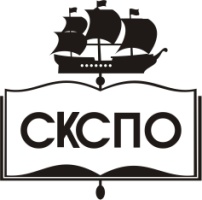  образовательное учреждение Самарской области «Самарский колледж сервиса производственного оборудования имени Героя Российской Федерации Е.В. Золотухина» РАБОЧАЯ ПРОГРАММа УЧЕБНОЙ ДИСЦИПЛИНЫ_________________________________________________(индекс, наименование учебной дисциплины по учебному плану)программа подготовки квалифицированных рабочих, служащих/программа подготовки специалистов среднего звенасреднего профессионального образованияпо профессии/специальности (шифр и наименование специальности/профессии) 2020 г.Рабочая  программа учебной дисциплины разработана на основе Федерального государственного образовательного стандарта программы подготовки квалифицированных рабочих, служащих по профессии/программа подготовки специалистов среднего звена по специальности_________________________, утвержденной приказом Министерства образования и науки РФ от__________________________.Содержание программы реализуется в процессе освоения студентами программы подготовки квалифицированных рабочих и служащих с получением среднего общего образования, разработанной в соответствии с требованиями ФГОС СПО по ТОП-50.Разработчик: _______________, преподаватель ГАПОУ СКСПО.                             (ФИО)РАССМОТРЕНАна заседании ПЦКПротокол № __ от «___» __________ 2020 г.Председатель ПЦК __________/ФИО на заседании ПЦКПротокол № __ от «___» __________ 20__ г.Председатель ПЦК __________/ФИО на заседании ПЦКПротокол № __ от «___» __________ 20__ г.Председатель ПЦК __________/ФИО СОДЕРЖАНИЕОБЩАЯ ХАРАКТЕРИСТИКА РАБОЧЕЙ ПРОГРАММЫ УЧЕБНОЙ ДИСЦИПЛИНЫ _______________________________________________________________________(наименование дисциплины)1.1. Место дисциплины в структуре основной профессиональной образовательной программы: _____________________________________________________________указать принадлежность дисциплины к учебному циклу, связь с другими учебными дисциплинами, профессиональными модулями программы1.2. Цель и планируемые результаты освоения дисциплины:2. СТРУКТУРА И СОДЕРЖАНИЕ УЧЕБНОЙ ДИСЦИПЛИНЫ2.1. Объем учебной дисциплины и виды учебной работыВо всех ячейках со звездочкой (*) следует указать объем часов.2.2. Тематический план и содержание учебной дисциплины По каждой теме описывается содержание учебного материала (в дидактических единицах), наименования необходимых лабораторных, практических и иных занятий, в том числе контрольных работ, а также тематика самостоятельной работы. Если предусмотрены курсовые проекты (работы) по дисциплине, приводится их тематика. Объем часов определяется по каждой позиции столбца 3 (отмечено звездочкой). .3. УСЛОВИЯ РЕАЛИЗАЦИИ ПРОГРАММЫ УЧЕБНОЙ ДИСЦИПЛИНЫ3.1. Для реализации программы учебной дисциплины  должны быть предусмотрены следующие специальные помещения:Кабинет «___________________________________»,  наименование кабинета из указанных в п.6.1 ПООПоснащенный оборудованием: ___________________ (перечисляется основное оборудование кабинета), техническими средствами обучения: __________________________, (перечисляются технические средства необходимые для реализации программы).В случае необходимости:Лаборатория ____________________ (наименования лаборатории из указанных в п.6.1 ПООП)) оснащенная необходимым для реализации программы учебной дисциплины оборудованием, приведенным  в  п  6.2.1 примерной программы по данной профессии (специальности).3.2. Информационное обеспечение реализации программыДля реализации программы библиотечный фонд образовательной организации должен иметь  печатные и/или электронные образовательные и информационные ресурсы, рекомендуемых для использования в образовательном процессе (в случае наличия)3.2.1. Печатные издания1.…3.2.2. Электронные издания (электронные ресурсы)1.…Приводится перечень печатных и/или электронных образовательных и информационных ресурсов, рекомендуемых ФУМО СПО для использования в образовательном процессе.3.2.3. Дополнительные источники (при необходимости)1.Приводится тематика дополнительных  образовательных и информационных ресурсов, разработка которых желательная для освоения данной дисциплины.КОНТРОЛЬ И ОЦЕНКА РЕЗУЛЬТАТОВ ОСВОЕНИЯ УЧЕБНОЙ ДИСЦИПЛИНЫУТВЕРЖДАЮПриказ директора колледжаот ____________№________ОБЩАЯ ХАРАКТЕРИСТИКА РАБОЧЕЙ ПРОГРАММЫ УЧЕБНОЙ ДИСЦИПЛИЫ_СТРУКТУРА И СОДЕРЖАНИЕ УЧЕБНОЙ ДИСЦИПЛИНЫ_УСЛОВИЯ РЕАЛИЗАЦИИ УЧЕБНОЙ ДИСЦИПЛИНЫ_КОНТРОЛЬ И ОЦЕНКА РЕЗУЛЬТАТОВ ОСВОЕНИЯ УЧЕБНОЙ ДИСЦИПЛИНЫ_Код ПК, ОКУменияЗнанияВид учебной работыОбъем часовМаксимальная учебная нагрузка (всего)*Суммарная учебная нагрузка во взаимодействии с преподавателем*Самостоятельная работаВ случае, если самостоятельная работа в рамках примерной программы не предусмотрена, то в данной строке  ставится прочерк. *Объем образовательной программы *в том числе:в том числе:теоретическое обучение*лабораторные и практические занятия (если предусмотрено)*курсовая работа (проект) (если предусмотрено)*консультации*контрольная работа*Самостоятельная работа Промежуточная аттестация проводится в форме (указать)                         *Промежуточная аттестация проводится в форме (указать)                         *Наименование разделов и темСодержание учебного материала и формы организации деятельности обучающихсяОбъем часовКоды компетенций, формированию которых способствует элемент программы1234Тема 1.___Содержание учебного материалауказывается количество часов на изучение темы в целом, ***Тема 1.___1.  указывается перечень дидактических единиц темы каждое знание указанное в п.1.3 должно найти отражение в дидактических единицахуказывается количество часов на изучение темы в целом, ***Тема 1.___……………….указывается количество часов на изучение темы в целом, ***Тема 1.___Тематика практических и лабораторных занятийуказывается суммарное количество часов ***Тема 1.___1. …указывается вид учебного занятия (лабораторная работа, практическое занятие) и его тематика. Например: «Лабораторная(ые) занятие(я) «______». Номенклатура практических занятий и лабораторных работ должны обеспечивать освоение названных в спецификации уменийколичество часов на данное(ые) занятие(я) ***Тема 1.___…количество часов на данное(ые) занятие(я)***Тема 1.___Самостоятельная работа обучающихсяколичество часов***Тема N.Содержание учебного материала ****Тема N.1.  ………….****Тема N.……………****Тема N.Тематика практических и лабораторных занятий****Тема N.1.****Тема N.…****Тема N.Самостоятельная работа обучающихся****Курсовой проект (работа) (если предусмотрено)Указывается, является ли выполнение курсового проекта (работы) по дисциплине обязательным или студент имеет право выбора: выполнять курсовой проект по тематике данной дисциплины или иной общепрофессиональной дисциплины (общепрофессиональных дисциплин) или профессиональных модулей.Тематика курсовых проектов (работ)1.  .………………………………………n.  ………………………………………..Курсовой проект (работа) (если предусмотрено)Указывается, является ли выполнение курсового проекта (работы) по дисциплине обязательным или студент имеет право выбора: выполнять курсовой проект по тематике данной дисциплины или иной общепрофессиональной дисциплины (общепрофессиональных дисциплин) или профессиональных модулей.Тематика курсовых проектов (работ)1.  .………………………………………n.  ………………………………………..*Обязательные аудиторные учебные занятия по курсовому проекту (работе) (если предусмотрено, указать тематику и(или) назначение, вид (форму) организации учебной деятельности)1.  .………………………………………n. ………………………………………..Обязательные аудиторные учебные занятия по курсовому проекту (работе) (если предусмотрено, указать тематику и(или) назначение, вид (форму) организации учебной деятельности)1.  .………………………………………n. ………………………………………..*Самостоятельная учебная работа обучающегося над курсовым проектом (работой) (указать виды работ обучающегося, например: планирование выполнения курсового проекта (работы), определение задач работы, изучение литературных источников, проведение предпроектного исследования)1.  .………………………………………n. ………………………………………..Самостоятельная учебная работа обучающегося над курсовым проектом (работой) (указать виды работ обучающегося, например: планирование выполнения курсового проекта (работы), определение задач работы, изучение литературных источников, проведение предпроектного исследования)1.  .………………………………………n. ………………………………………..*Всего:Всего:*Результаты обученияКритерии оценкиМетоды оценкиПеречень знаний, осваиваемых в рамках дисциплиныХарактеристики демонстрируемых знанийНапример: ТестированиеПеречень умений, осваиваемых в рамках дисциплиныНапример: Оценка результатов выполнения практического занятияКод и наименование профессиональных и общих компетенций, формируемых в рамках модуляКритерии оценкиМетоды оценкиОК, ПКХарактеристики демонстрируемых знанийНапример: ТестированиеНапример: Оценка результатов выполнения практического занятия